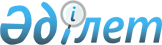 О внесении изменений в решение Шиелийского районного маслихата от 27 декабря 2019 года № 49/18 "О бюджете сельского округа Каргалы на 2020-2022 годы"
					
			С истёкшим сроком
			
			
		
					Решение Шиелийского районного маслихата Кызылординской области от 6 октября 2020 года № 60/18. Зарегистрировано Департаментом юстиции Кызылординской области 9 октября 2020 года № 7704. Прекращено действие в связи с истечением срока
      В соответствии со статьей 109-1 Кодекса Республики Казахстан от 4 декабря 2008 года "Бюджетный кодекс Республики Казахстан" и пунктом 2-7 статьи 6 Закона Республики Казахстан от 23 января 2001 года "О местном государственном управлении и самоуправлении в Республике Казахстан", Шиелийский районный маслихат РЕШИЛ:
      1. Внести в решение Шиелийского районного маслихата от 27 декабря 2019 года № 49/18 "О бюджете сельского округа Каргалы на 2020-2022 годы" (зарегистрировано в Реестре государственной регистрации нормативных правовых актов за номером 7114, опубликовано в эталонном контрольном банке нормативных правовых актов Республики Казахстан от 10 января 2020 года) следующие изменения:
      пункт 1 изложить в новой редакции: 
      "1. Утвердить бюджет сельского округа Каргалы на 2020 - 2022 годы согласно приложениям 1, 2 и 3, в том числе на 2020 год в следующих объемах:
      1) доходы - 38 815 тысяч тенге, в том числе: 
      налоговые поступления - 1 119 тысяч тенге;
      поступления трансфертов - 37 696 тысяч тенге;
      2) затраты - 38 815 тысяч тенге;
      3) чистое бюджетное кредитование - 0; 
      бюджетные кредиты - 0;
      погашение бюджетных кредитов - 0;
      4) сальдо по операциям с финансовыми активами - 0; 
      приобретение финансовых активов - 0;
      поступления от продажи финансовых активов государства - 0;
      5) дефицит (профицит) бюджета - 0;
      6) финансирование дефицита (использование профицита) бюджета - 0;
      поступление займов - 0; 
      погашение займов - 0; 
      используемые остатки бюджетных средств - 0.".
      Приложение 1 к указанному решению изложить в новой редакции согласно приложению к настоящему решению.
      2. Настоящее решение вводится в действие с 1 января 2020 года и подлежит официальному опубликованию Бюджет сельского округа Каргалы на 2020 год
					© 2012. РГП на ПХВ «Институт законодательства и правовой информации Республики Казахстан» Министерства юстиции Республики Казахстан
				
      Председатель сессии Шиелийского районного маслихата 

М. Салқынбаев

      Секретарь Шиелийского районного маслихата 

Б. Сыздық
Приложение к решениюШиелийcкого районного маслихатаот 6 октября 2020 года №60/18Приложение 1 к решению Шиелийского районного маслихата от 27 декабря 2019 года №49/18
Категория
Категория
Категория
Категория
Сумма, тысяч тенге
Класс 
Класс 
Класс 
Сумма, тысяч тенге
Подкласс
Подкласс
Сумма, тысяч тенге
Наименование
Сумма, тысяч тенге
1. Доходы
38815
1
Налоговые поступления
1119
01
Подаходный налог
10
2
Индивидуальный подаходный налог
10
04
Hалоги на собственность
1109
1
Hалоги на имущество
21
3
Земельный налог
78
4
Hалог на транспортные средства
1010
4
Поступления трансфертов 
37696
02
Трансферты из вышестоящих органов государственного управления
37696
3
Трансферты из районного (города областного значения) бюджета
37696
Функциональная группа 
Функциональная группа 
Функциональная группа 
Функциональная группа 
Администратор бюджетных программ
Администратор бюджетных программ
Администратор бюджетных программ
Программа
Программа
Наименование
2. Затраты
38815
01
Государственные услуги общего характера
18277
124
Аппарат акима города районного значения, села, поселка, сельского округа
18277
001
Услуги по обеспечению деятельности акима города районного значения, села, поселка, сельского округа
18277
06
Социальная помощь и социальное обеспечение
1036
124
Аппарат акима города районного значения, села, поселка, сельского округа
1036
003
Оказание социальной помощи нуждающимся гражданам на дому
1036
07
Жилищно-коммунальное хозяйство
724
124
Аппарат акима города районного значения, села, поселка, сельского округа
724
008
Освещение улиц населенных пунктов
699
011
 Благоустройство и озеленение населенных пунктов
25
08
Культура, спорт, туризм и информационное пространство
10778
124
Аппарат акима города районного значения, села, поселка, сельского округа
10778
006
Поддержка культурно-досуговой работы на местном уровне
10778
09
Прочие
8000
124
Аппарат акима города районного значения, села, поселка, сельского округа
8000
040
Реализация мер по содействию экономическому развитию регионов в рамках Программы "Развитие регионов"
8000
3.Чистое бюджетное кредитование
0
4. Сальдо по операциям с финансовыми активами
0
5. Дефицит (профицит) бюджета
0
6. Финансирование дефицита (использование профицита) бюджета
0
 7
Поступление займов
0
 16
Погашение займов
0
8
Используемые остатки бюджетных средств
0
1
Остатки бюджетных средств
0
Свободные остатки бюджетных средств
0